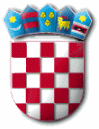  REPUBLIKA HRVATSKAKARLOVAČKA ŽUPANIJA OPĆINA LASINJA 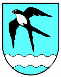     OPĆINSKI NAČELNIKKLASA: 022-05/20-02/05URBROJ: 2133/19-01-20-01Lasinja, 2. ožujka 2020.Na temelju članka 4. Zakona o fiskalnoj odgovornosti („Narodne novine“ broj 111/18), članka 1. Uredbe o sastavljanju i predaji Izjave o fiskalnoj odgovornosti i izvještaja o primjeni fiskalnih pravila („Narodne novine“ broj 95/19), i članka 50. Statuta Općine Lasinja („Glasnik Općine Lasinja“ broj 1/18), a sukladno članku 15. Zakona o javnoj nabavi („Narodne novine“ broj 120/16), Općinski načelnik Općine Lasinja, donosiP R O C E D U R USTVARANJA UGOVORNIH OBVEZA U OPĆINI LASINJAČlanak 1.Ovim aktom propisuje se procedura stvaranja ugovornih obveza, odnosno nabava roba, usluga i radova, javna nabava te nastajanje svih drugih ugovornih obveza koje su potrebne za redovan rad Jedinstvenog upravnog odjela Općine Lasinja (u daljnjem tekstu: Jedinstveni upravni odjel) i Općine Lasinja u cjelini (u daljnjem tekstu: Općina), osim ako je za neke postupke posebnim propisom određeno drugačije.Članak 2.Općinski načelnik Općine Lasinja (u daljnjem tekstu: općinski načelnik) je kao čelnik tijela jedinice lokalne samouprave odgovorna osoba koja pokreće postupak ugovaranja i stvaranja ugovornih obveza  koje obvezuju Općinu.Potrebu za pokretanje postupka ugovaranja nabave roba, usluga i radova mogu iskazati te predložiti općinskom načelniku svi zaposlenici u Jedinstvenom upravnom odjelu osim ako je posebnim propisom  određeno drugačije.O sukobu interesa na odgovarajući se način primjenjuju odredbe Zakona o javnoj nabavi.Članak 3.Pročelnik Jedinstvenog upravnog odjela dužan je prije pokretanja postupka ugovaranja i stvaranja ugovornih obveza obaviti kontrolu i utvrditi te izvijestiti općinskog načelnika je li pribavljanje predložene ugovorne obveze u skladu s važećim Proračunom i Planom  nabave Općine za tekuću godinu te predložiti način nabave sukladno propisima.Članak 4.Nakon što Pročelnik Jedinstvenog upravnog odjela utvrdi kako je predložena ugovorna obveza u skladu s važećim Proračunom i Planom  nabave Općine, općinski načelnik donosi odluku o pokretanju nabave, odnosno stvaranju ugovorne obveze sukladno Pravilniku o jednostavnoj nabavi („Glasnik Općine Lasinja“ broj 02/19 i 6/19).Nakon provedbe nabave ili ugovaranja drugih obveza koje obvezuju Općinu, osoba koju je općinski načelnik odredio u svakom pojedinom slučaju,  dužna je izvijestiti općinskog načelnika o fazi postupka i izvršenoj nabavi, o izvršenoj obvezi, o rezultatima koji su postignuti nabavom, odnosno ugovornim obvezama.Sve kopije sklopljenih ugovora dostavljaju se na znanje referentici za računovodstvo, financije i proračuna.U skladu s Uredbom o sastavljanju i predaji Izjave o fiskalnoj odgovornosti općinski načelnik potpisuje Izjavu o fiskalnoj odgovornosti na temelju sastavljenog Upitnika o fiskalnoj odgovornosti, a sve u skladu sa Zakonom o fiskalnoj odgovornosti.Članak 5. 	Za nabavu roba i usluga procijenjene vrijednosti do 200.000,00 kuna i nabavu radova do 500.000,00 kuna ne primjenjuje se Zakon o javnoj nabavi.	Postupci javne nabave iz stavka 1. ovoga članka provode se sukladno Pravilniku o jednostavnoj nabavi.Članak 6.Ukoliko postupak  nabave roba, usluga i radova ne podliježe postupku javne nabave s obzirom na vrijednost predmeta nabave tijekom proračunske godine, u skladu sa zakonskim uvjetima Zakona o javnoj nabavi, već se radi o nabavi sukladno Pravilniku o jednostavnoj nabavi, prikupljanjem ponuda, izravnim ugovaranjem ili narudžbenicom, tada se postupci i stvaranje obveza provodi po sljedećoj proceduri:Članak 7.	U slučaju da općinski načelnik ocjeni da je potrebno, ugovor se može zaključiti i kada se roba, radovi ili usluge nabavljaju izravnim ugovaranjem odnosno narudžbenicom.Članak 8.Ukoliko postupak nabave roba i usluga podliježe postupku javne nabave, odnosno ispunjene su zakonske pretpostavke za provođenje procedure propisane Zakonom o javnoj nabavi  tada se stvaranje obveza provodi po sljedećoj proceduri: Članak 9.Danom stupanja na snagu ove Procedure prestaje važiti Procedura stvaranja ugovornih obveza, KLASA: 022-05/16-02/07, URBROJ: 2133/19-01-16-01 od 29.02.2016.Članak 10.	Ova Procedura stupa na snagu osmog dana od objave u Glasniku Općine Lasinja.                                                                                                        OPĆINSKI NAČELNIK                                                                                                                      Željko Prigorac      STVARANJE OBVEZAZA KOJE NIJE POTREBNA PROCEDURA JAVNE NABAVESTVARANJE OBVEZAZA KOJE NIJE POTREBNA PROCEDURA JAVNE NABAVESTVARANJE OBVEZAZA KOJE NIJE POTREBNA PROCEDURA JAVNE NABAVESTVARANJE OBVEZAZA KOJE NIJE POTREBNA PROCEDURA JAVNE NABAVESTVARANJE OBVEZAZA KOJE NIJE POTREBNA PROCEDURA JAVNE NABAVERed brojAKTIVNOSTODGOVORNOSTDOKUMENTROK1.Prijedlog za nabavu roba / usluga / radovaOpćinski načelnik i Jedinstveni upravni odjelPonuda, narudžbenica ili nacrt ugovoraTijekom godine2.Provjera je li prijedlog u skladu s  Proračunom i Planom nabavePročelnik JUOAko DA – odobrenje sklapanja ugovora/narudžbeAko NE – nabava se ne provodi ili se provodi u smanjenom obimu ako je to moguće3 dana od zaprimanja prijedloga3.Odluka o nabavi/narudžbiOpćinski načelnikPisana odluka za prikupljanje ponuda/usmeno za narudžbenicePrema mogućnostima proračuna4.Prikupljanje ponuda/naručivanjePročelnik Jedinstvenog upravnog odjelaPoziv za dostavu ponuda/ ponude/ zapisnik o otvaranju ponuda ili narudžba ako nema obveze prikupljanja ponudaNe duže od 30 dana odobrenja za nabavu5.Odabir ponude kod prikupljanja ponudaOpćinski načelnikOdluka o odabirupo provedbi postupka 6.Sklapanje ugovoraOpćinski načelnikUgovorpo provedbi postupkaSTVARANJE OBVEZAZA KOJE  JE POTREBNA PROCEDURA JAVNE NABAVESTVARANJE OBVEZAZA KOJE  JE POTREBNA PROCEDURA JAVNE NABAVESTVARANJE OBVEZAZA KOJE  JE POTREBNA PROCEDURA JAVNE NABAVESTVARANJE OBVEZAZA KOJE  JE POTREBNA PROCEDURA JAVNE NABAVESTVARANJE OBVEZAZA KOJE  JE POTREBNA PROCEDURA JAVNE NABAVERed brojAKTIVNOSTODGOVORNOSTDOKUMENTROK1.Prijedlog za nabavu roba / usluga / radovaZaposlenici – nositelji pojedinih poslova i aktivnosti  Prijedlog s opisom potrebne robe/ usluga/radova sa okvirnom cijenomMjesec dana prije pripreme godišnjeg plana nabave (moguće i tijekom godine za plan nabave za sljedeću godinu ili za tekuću godinu u skladu s mogućnostima proračuna i usklađenje plana nabave)2.Priprema tehničke i natječajne dokumentacije za nabavu roba / usluga / radovaPročelnik Jedinstvenog upravnog odjela osoba zadužena za područje javne nabave, a za stručni dio je moguće angažirati vanjskog stručnjakaTehnička i natječajna dokumentacijaIdealno do početka godine u kojoj se pokreće postupak nabave kako bi se s nabavom moglo prije započeti3.Uključivanje stavki iz Plana nabave u ProračunReferent za financije, računovodstvo i proračun koordinira aktivnosti i ukazuje na financijska ograničenja, ali nikako ne definira sadržajno programe, aktivnosti i projekte niti je kasnije odgovoran za njihovu provedbu i ostvarivanje rezultataProračun15. studeni4.Prijedlog za pokretanje postupka javne nabave s odobrenjem općinskog načelnikaPročelnik Jedinstvenog upravnog odjelaPrijedlog nabave sa tehničkom i natječajnom dokumentacijom2 dana od zaprimanja odgovora od referent za financije, računovodstvo i proračun5.Provjera je li prijedlog u skladu s donesenim Planom nabave i ProračunomReferent za financije, računovodstvo i proračunAko DA- odobrenje pokretanja postupkaAko NE – negativan odgovor na prijedlog za pokretanje postupka2 dana od zaprimanja prijedloga6.Provjera je li tehnička i natječajna dokumentacija u skladu s propisima o javnoj nabaviPročelnik Jedinstvenog upravnog odjela (ne može biti referent za financije, računovodstvo i proračun)Ako DA – pokreće postupak javne nabaveAko NE  - vraća dokumentaciju s komentarima na doraduNajviše 30 dana od zaprimanja prijedloga za pokretanje postupka javne nabave7.Pokretanje postupka javne nabavePročelnik Jedinstvenog upravnog odjelaObjava natječajaTijekom godine8.Provođenje  postupka javne nabavePročelnik Jedinstvenog upravnog odjelaDokumentacija za nadmetanje - ponudeOvisno o postupku javne nabave9.Odabir ponuditelja ili poništenje postupka javne nabaveOpćinski načelnik temeljem prijedloga ovlaštenih predstavnikaOdluka o odabiru ili Odluka o poništenju3 dana nakon odabira ili poništenja10.Sklapanje ugovora / okvirnog sporazuma  o javnoj nabaviOpćinski načelnikUgovor o javnoj nabavi / okvirni sporazumDanom izvršnosti odluke o odabiru